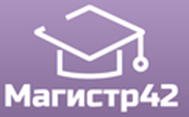 Всероссийский проект конкурсовметодических разработок уроков и внеклассных мероприятийдля педагогов и обучающихся.Всероссийский конкурс«Лучший формат урока (занятия)»  2018-2019 учебного годаПубликуются списки победителей и призеров конкурса.Остальные участники получат сертификаты за участие.Рассылка наградных документов (до 05 октября 2019 года).Приказ № 37 от 25.09.2019г.Всероссийский конкурс«Творим, играем, мастерим» Публикуются списки победителей и призеров конкурса.Остальные участники получат сертификаты за участие.Рассылка наградных документов (до 05 октября 2019 года).Приказ № 38 от 25.09.2019г.Всероссийский конкурс«Эрудит» ЛЕТО – 2019 Публикуются списки победителей и призеров конкурса.Остальные участники получат сертификаты за участие.Рассылка наградных документов (до 05 октября 2019 года).Приказ № 39 от 25.09.2019г.№ п/пФИОРЕГИОН1Гильманова Елен РамилевнаРеспублика Башкортостан2Матыцина  Елена  ВладимировнаКемеровская область3Афанасьева  Елена СергеевнаМосковская область4Дьячкова  Алла  ВасильевнаУбайдуллаева  Надежда  АлександровнаТолкачева  Инна  ВладимировнаШабанова Евгения ОлеговнаГ. Новосибирск5Кочеткова Маргарита  АнатольевнаСаратовская область6Замалетдинова  Лейсен  АсхатовнаРеспублика Татарстан7Оганов Александр ГайевичРеспублика Татарстан8Чадаева   Елена   НиколаевнаРеспублика Татарстан9Куртенкова Светлана АлексеевнаУльяновская область10Корявко Инна ГригорьевнаХМАО-Югра№ п/пФИОРЕГИОН1Петрухина Галина ВладимировнаАлтайский край2Суляева Галина ПетровнаОмская область3Волкова Кира / Казакова Ирина ВладимировнаСаратовская область4Чумаченко Богдана Николаевна / Корявко Инна ГригорьевнаХМАО-Югра№ п/пФИОРЕГИОН1Гуссалова Светлана ВладимировнаАлтайский край2Кропотина  Екатерина Юрьевна / Лондаренко  Наталья  ИгоревнаАлтайский край3Кропотина Елена ЮрьевнаАлтайский край4Корявко Инна ГригорьевнаХМАО-Югра